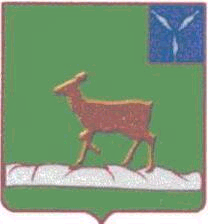 
                                                АДМИНИСТРАЦИЯ ИВАНТЕЕВСКОГО МУНИЦИПАЛЬНОГО РАЙОНА САРАТОВСКОЙ ОБЛАСТИ                                             ПОСТАНОВЛЕНИЕОт 16.04.2024г. № 139                                                                                        В соответствии с Федеральным законом от 06.10.2003 №131-ФЗ «Об общих принципах организации местного самоуправления в Российской Федерации», Федеральным законом от 07.12.2011 № 416-ФЗ «О водоснабжении и водоотведении»,  постановлением Правительства Российской Федерации от 05.09.2013 № 782 «О схемах  водоснабжения и водоотведения», в связи с отсутствием предложений по актуализации схем водоснабжения и водоотведения с. Ивантеевка, администрация Ивантеевского муниципального района ПОСТАНОВЛЯЕТ:      1. Актуализировать схему водоснабжения и водоотведения с.Ивантеевка, утвержденную постановлением администрации Ивантеевкого муниципального района Саратовской области от 05.12.2017г. №670 «Об утверждении схемы водоснабжения и водоотведения на территории с. Ивантеевка» на 2024 год в прежней редакции.       2. Настоящее постановление необходимо разместить на официальном сайте администрации Ивантеевского муниципального района Саратовской области.       3.	Настоящее постановление вступает в силу со дня официального опубликования.      4.	Контроль за исполнением настоящего постановления возложить на заместителя главы администрации Ивантеевского муниципального района Ю.Н.Савенкова.Глава  Ивантеевского муниципального района                                                             В.В.БасовОб актуализации схемы водоснабжения и водоотведения на территории с.Ивантеевка на 2024 год